Student Employment – Status Change Form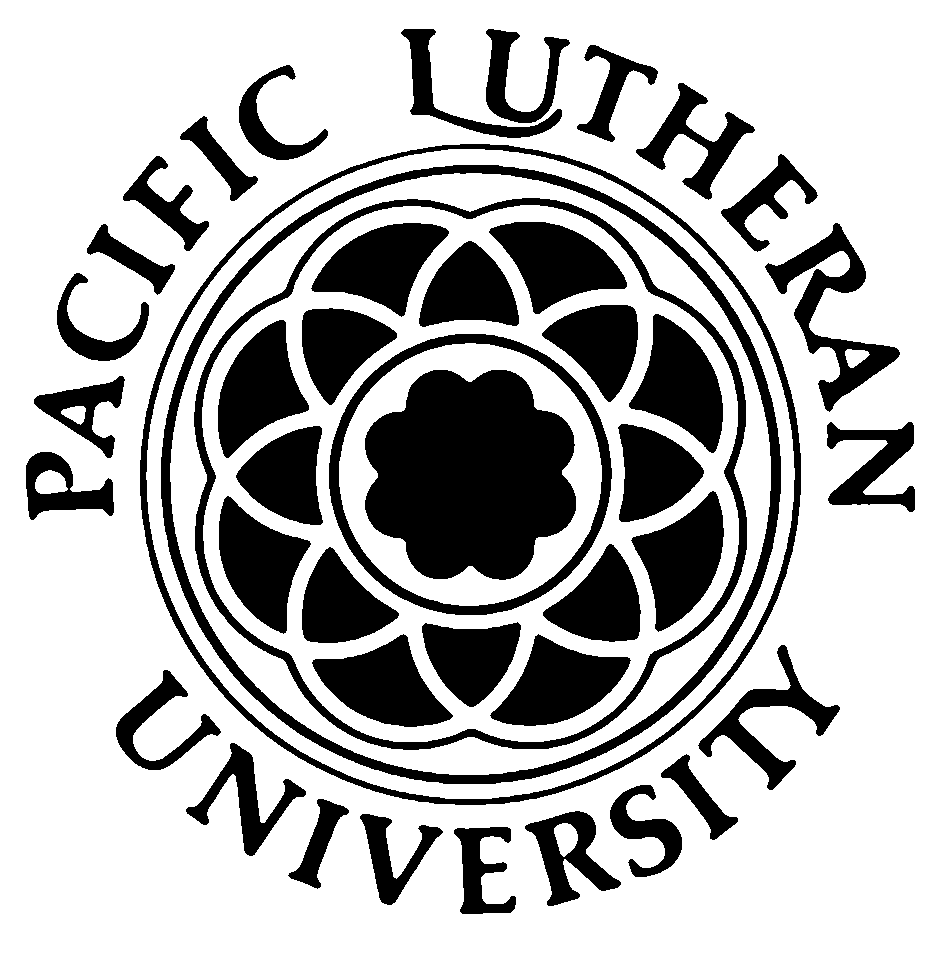                           Effective Date of Action Recorded Below: ________________________(Effective dates for pay rate changes occur on the first day of pay period)Student Employee Name:PLU ID:Job Title: Department: Org. Number: Request (Check One): Pay Rate Change  Former Rate: ___________     New Rate: _____________ Termination / End of Job
		Last Day Worked: ____________________Reason:Graduated/Student Left SchoolStudent left voluntarilyJob EndedDismissedComments: Other Request or Notes:Authorization:Request:	________________________________________________   Employer Name (Printed)	                    Employer Signature                                          DateFOR OFFICE OF STUDENT EMPLOYMENT USE ONLY:			 NBA Code:                                    Entered in Banner (Initials):                                Date: 